  Kurumun Kimliği     Kurumun Genel Özellikleri     Kurumun Bina Durumu           Öğretmen-Personel ve Öğrenci Sayıları       Kurumun Sorunları ve Çözüm Önerileri Kurumun Sosyal Faaliyetleri   Eğitim-Öğretim Yılı Fiziki Açıdan Yapılan-Yapılması Planlanan Çalışmalar         Branşlara Göre Öğretmen Dağılımı          Yardımcı Personel Bilgileri                                                                                                                                                                                      ALİ EMERÖZOkul Müdürü• Kurumun adı• AdresiYALINAYAK MAH.102002 SK.NO:23 TOROSLAR/MERSİN• Telefon ve faks0324 223 14 66•  öğretim şekliİKİLİ• MüdürüALİ EMERÖZ• Kütüphane kitap sayısıYOKTUR• Kontenjanı(personel-öğrenci)17-245• Kurum kodu967577• Kurumun ağ sitesi adresitoroslarmevlanaanaokulu@meb.k12.tr• Kurumun elektronik site adresi967577@meb.k12.trTarihçesiOkulun kuruluş tarihi, mevcut vb.• Okula özel bir isim verilmişse veriliş amacı• Kayıt kabul şartları36-71 aylık arası yaş grupları• Öğretim şekliİkiliBirimler ve sayıları(2018/2019 Eğitim-Öğretim Yılı)Birimin Adı  Şube Sayısı Öğrenci SayısıBirimler ve sayıları(2018/2019 Eğitim-Öğretim Yılı)Toplam13245• İdare odaları3--• Öğretmenler odası1--• Memur odası1--• Rehberlik ve psikolojik danışmanlık odası1--• Depo, ambar ve arşiv3--• Kantin---• Tuvalet6--• yemekhane 1-• Bahçe1--• Öğretmen sayısı13• Yönetici sayısı2• Memur sayısı1• Teknisyen sayısı-• Hizmetli sayısı-• Taşımalı şoför sayısı-• Güvenlik görevlisi-• Gece bekçisi sayısı-• Öğrenci sayısı245• Bina ile ilgili sorunlarYeni bir bina olmasına rağmen işçiliğin çök kötü olması, Yapı kullanım izninin olmaması, Konferans salonunun yemekhane olarak kullanılması, Isıtmanın zor olması• Öğretmen ve yönetici ile ilgili sorunlar-Görevlendirme öğretmenin çok olması• Personel ile ilgili sorunlar-Okulun fiziki yapısından dolayı çalışan personel sayısının yetersiz olması, Sürekli çalışabilecek personelin olmaması, Personel arası iletişimin yetersiz olması• Kontenjan ile ilgili sorunlarEğitime yeni başlayan bir okul olarak kontenjan durumu iyi derecededir.• Öğrenci devamı ile ilgili sorunlarYoktur • Çözülemeyen sorunlarAsansör, yapı kullanım izni• Üst makamlara öneriler ve cevaplar-• Veli ile ilgili sorunlarEğitim seviyesi düşüklüğü ve ilgisizlik• Sene içinde yapılan programlar özel günler5• İlçe içi- dışı öğrencilere yönelik yapılan görsel geziler1• Tören ve kutlama programları3• Yıl sonu programları1• Veli, aile katılım etkinlikleri5• Atatürk köşesinin planlanmasıYAPILDI• Personel resimli bilgi köşesiYAPILACAK• Okul İnternet sitesinin yenilenmesiGÜNCELLENDİ• Bahçeye bank- giriş merdivenlerin güvenliği okulun dış tehditlerden korunmasıBank Hariç Yapıldı• Okul risk eylem planının hazırlanmasıHAZIRLANDI• Sınıfların bilgisayarlı projeksiyonlu ve İnternet bağlantı donanımıYAPILDI• Okulun teknolojik donanımıYAPILDI• Okul güvenliğinin sağlanmasıYAPILDI• Sınıfların eksiklerinin giderilmesiYAPILDI• Okulun fiziki iç ve dış yapısının düzenlenmesiYAPILDI• Okul bahçesinin ağaçlandırılmasıYAPILIYOR• Okulumuz öğretmenleri tarafından yapılan ve devam etmekte olan proje etkinlikleriERASMUS KA-1, EĞİTİM ÖĞRETİMDE YENİLİKÇİLİK• Okul TKY çalışmaları YAPILMAYA DEVAM EDİYOR• Okulun teknoloji odalarının düzenlenmesiDÜZENLNEDİ• Çok amaçlı salonVAR• Okulun bina içi ve dışı temizlik işlerinin düzenlenmesi çöp bidonları yerleştirilmesiYERLEŞTİRİLDİ• Okul ve çevresinin temizliğiYAPILDIGöreviSıra NoAdı SoyadıBranşıOkul İdarecileri1ALİ EMERÖZOKULÖNCESİ ÖĞRT.Okul İdarecileri2MEHMET ŞİRİN KAPLANOKULÖNCESİ ÖĞRT.OKULÖNCESİ ÖĞRETMENLERİMİİZ1BUKET GÜL BORANKADROLUOKULÖNCESİ ÖĞRETMENLERİMİİZ2YUSUF OKURKADROLUOKULÖNCESİ ÖĞRETMENLERİMİİZ3FATMA DOYĞUNKADROLUOKULÖNCESİ ÖĞRETMENLERİMİİZ4TANYA GÜNGÖR GÖKKADROLUOKULÖNCESİ ÖĞRETMENLERİMİİZ5SERCAN ÜNALKADROLUOKULÖNCESİ ÖĞRETMENLERİMİİZ6BELMA ERANILKADROLUOKULÖNCESİ ÖĞRETMENLERİMİİZ7AYŞEGÜL YELKENKADROLUOKULÖNCESİ ÖĞRETMENLERİMİİZ8ŞERİFE BOLATKADROLUOKULÖNCESİ ÖĞRETMENLERİMİİZ9MERVE BORAKADROLUOKULÖNCESİ ÖĞRETMENLERİMİİZ10ŞEYDA TEKERKADROLUOKULÖNCESİ ÖĞRETMENLERİMİİZ11AYCAN ŞAHİNKADROLU12AYŞE KALKANÜCRETLİ13AYŞEGÜL EZGİ GÖKÜŞÜCRETLİSayı Adı SoyadıGörevi1.LEYLA YİĞİTERTEMİZLİK PERSONELİ2.GÜLAY TEKİNTEMİZLİK PERSONELİ3.HATİCE BAŞAŞÇI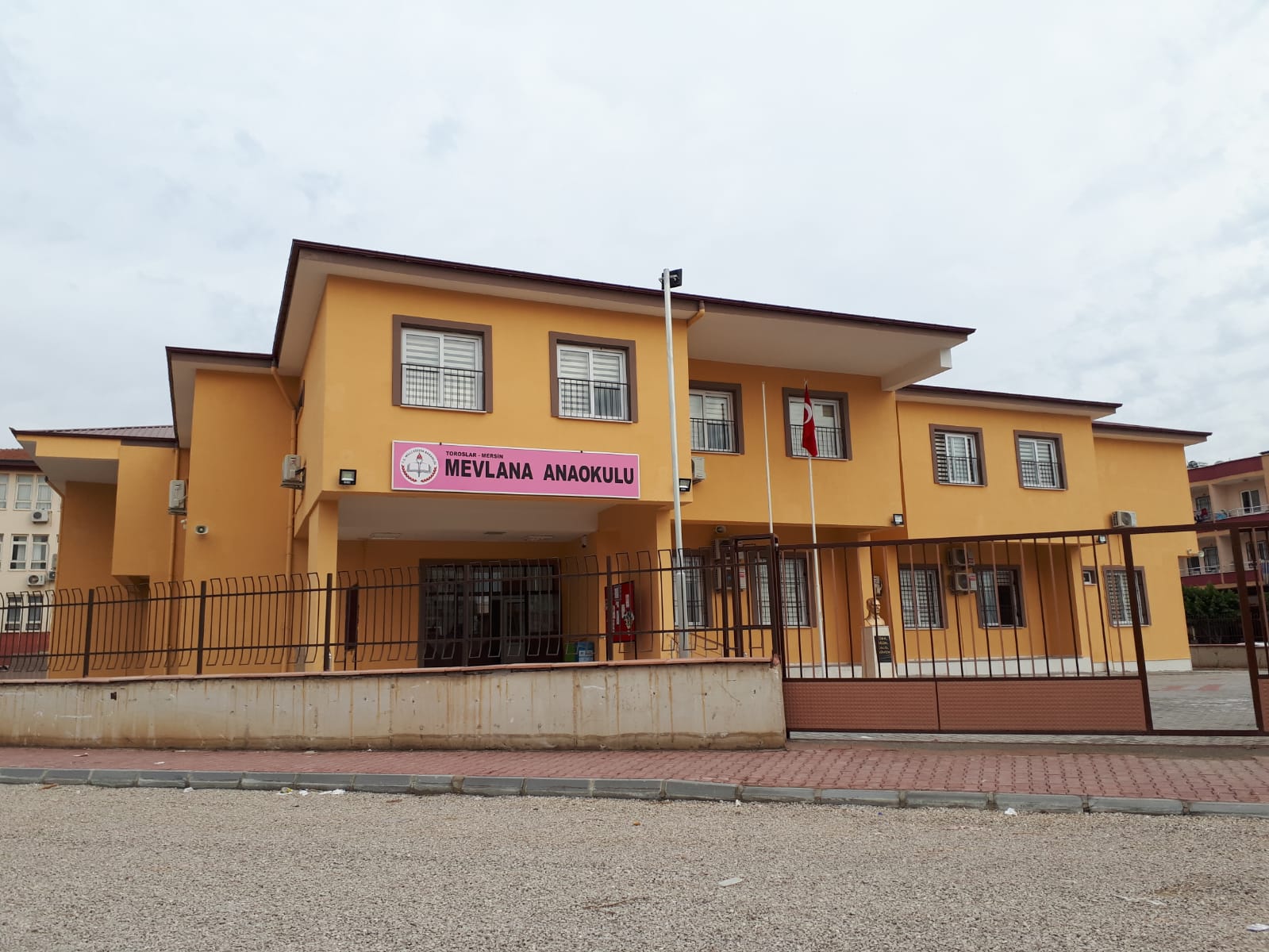 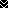 